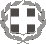 ΕΛΛΗΝΙΚΗ ΔΗΜΟΚΡΑΤΙΑ	ΕΙΣΑΓΓΕΛΙΑ ΠΡΩΤΟΔΙΚΩΝ      	ΠΙΝΑΚΑΣΥπηρεσία Ειρηνοδικών και Πταισματοδίκου Ιωαννίνων από 07/01/2023 έως 31/01/2023 για τις κατ’ οίκον έρευνες.Από 07/01/2023 έως 08/01/2023, η κ.Αικατερίνη ΒΑΓΓΕΛΗ, Ειρηνοδίκης Ιωαννίνων.Στις 09/01/2023, η κ. Ευπραξία ΚΥΡΙΛΗ, Ειρηνοδίκης Κόνιτσας.Από 10/01/2023 έως 11/01/2023, η κ.Χάρις-Μυρτώ ΝΑΝΟΥ, Ειρηνοδίκης Ιωαννίνων.Από 12/01/2023 έως 14/01/2023, η κ.Κων/να ΓΙΩΓΟΥ, Ειρηνοδίκης Ιωαννίνων .Από 15/01/2023 έως 17/01/2023, η κ.Χρυσάνθη ΚΑΨΑΛΗ, Ειρηνοδίκης Ιωαννίνων.Από 18/01/2023 έως 19/01/2023 κ.Ευθυμία ΓΑΛΑΝΗ, Ειρηνοδίκης Ιωαννίνων.Στις 20/01/2023, η κ.Αικατερίνη ΒΑΓΓΕΛΗ, Ειρηνοδίκης Ιωαννίνων.Από 21/01/2023 έως 22/01/2023, η κ.Σοφία ΔΕΡΒΕΝΤΖΑ, Πταισματοδίκης Ιωαννίνων.Από 23/01/2023 έως 25/01/2023, η κ.Παρασκευή ΠΙΣΜΙΧΟΥ, Ειρηνοδίκης Κόνιτσας.Από 26/01/2023 έως 28/01/2023, η κ.Αναστασία ΝΤΑΤΣΗ, Ειρηνοδίκης Ιωαννίνων.Από 29/01/2023 έως 31/01/2023, ο κ.Γεώργιος ΛΑΖΑΡΟΣ, Ειρηνοδίκης Ιωαννίνων.Σημειώνεται ότι οι ανωτέρω θα εκτελούν υπηρεσία παράλληλα με τον εκάστοτε Εισαγγελέα Υπηρεσία, o οποίος θα διενεργεί τις κατ’ οίκον έρευνες κατά τη διάρκεια της νύχτας σύμφωνα με το άρθρο 254 ΚΠΔ.                                                                      Ο Εισαγγελέας Πρωτοδικών Ιωαννίνων